                      Date:       /        /20____ Exam Work Distribution  Academic Year: 20___-____              	 	 	 	 	                            Semester-              Name of the Exam :_________________ Name and Sign of Exam In charge                                                                             Principal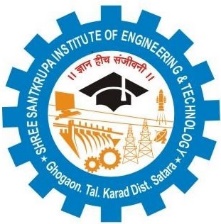 IQAC/2018/09Shree Santkrupa Shikshan  Sanstha’s                Shree Santkrupa Institute of Engineering and TechnologyGhogaon (Shivajinagar), Tal-karad, Dist-SataraSr.No.Name of the staffDescription of Work AssignedSignature